PROSINEC
5.12. Mikulášská nadílka11.12. Vánoční kouzlení- kouzelnické představení v MŠVánoční besídky v jednotlivých třídách:13.12. Berušky – v 16.15hod.14.12. Včelky – v 16.15hod.14.12. Motýlci – v 16.15hod.Prosíme rodiče, aby děti ráno, v den besídky, donesly krabičku cukroví 18.11. Ježíšek v MŠ (dětem neříkat😊)19.12. Vánoční muzikál- Vánoční představení dětí ZŠ22.12. – 2.1.2024 – ZŠ a MŠ uzavřena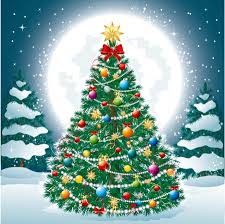 Veselé Vánoce a šťastný nový rok přeje všem kolektiv mateřské školy!